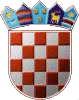 REPUBLIKA HRVATSKAKRAPINSKO ZAGORSKA ŽUPANIJA      OPĆINA VELIKO TRGOVIŠĆE           OPĆINSKO  VIJEĆEKLASA: 021-01/21-01/24 UR.BROJ: 2197/05-05-21-1Veliko Trgovišće,08.07.2021.g. 	Na temelju članka  35. Statuta općine Veliko Trgovišće („Službeni glasnik KZŽ“ broj: 23/09, 8/13, 6/18,   17/20, 7/21.-proč.tekst i 8/21.), Općinsko vijeće općine Veliko Trgovišće  na  2. sjednici   održanoj dana 08. srpnja 2021.g.  donijelo jeO  D  L  U  K  U 1. Utvrđuje se potreba općine Veliko Trgovišće za kupnju nekretnina – zemljišta u   Velikom Trgovišću, za potrebe Dječjeg vrtića Rožica  i to  katastarske čestice broj:-  3/80   k.o. Veliko Trgovišće, livada,  površine 2352 m2,-  3/32   k.o. Veliko Trgovišće, livada,  površine 1874 m2,-  3/39   k.o. Veliko Trgovišće, livada,  površine 2697 m2.2. Ovlašćuje se Općinski načelnik da u ime i za račun općine Veliko  Trgovišće pristupi pregovorima sa vlasnicima zemljišta radi postizanja najpovoljnije cijene.4. Ovlašćuje se Općinski načelnik da  za kupnju nekretnina  iz točke 1.  može   ponuditi  iznos od cca   1.000.000,00   kn (slovima: milijunkuna) sa dinamikom kupoprodaje sukladno  proračunskim mogućnostima.  								    PREDSJEDNICA								OPĆINSKOG VIJEĆA								Štefica Kukolja,ing.građ.DOSTAVLJA SE:Općinski načelnik, ovdjeRačunovodstvo, ovdjeEvidencija, ovdjeArhiva, ovdje